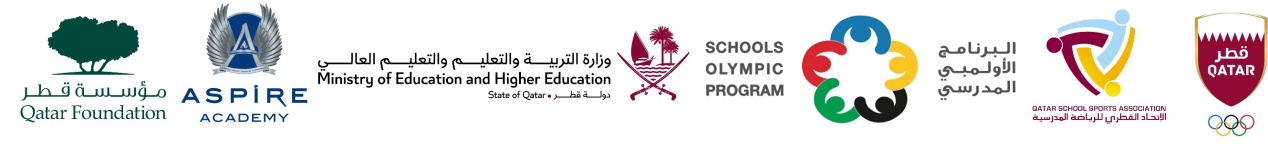 نتائج منافسات البرنامج الأولمبي المدرسيالمدارس الحكومية .  بناتالمرحلة  الأبتدائية   -    كرة السلة .الفريق الفائزالنتيجةالفريق 2الفريق 11مالجويرية بنت الحارث6 - 0الجويرية بنت الحارث حفصة بنت عبد المطلب11الشفاء بنت عبد الرحمن4 - 0مدرسة لعبيب الشفاء بنت عبد الرحمن 12الجويرية بنت الحارث5 - 0 الجويرية بنت الحارث مدرسة النهضة 13